Α1 2021-2022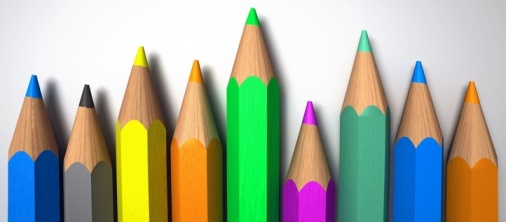 ΗΜΕΡΕΣ/ΩΡΕΣΔΕΥΤΕΡΑΤΡΙΤΗΤΕΤΑΡΤΗΠΕΜΠΤΗΠΑΡΑΣΚΕΥΗ1ηΟΔΥΣΣΕΙΑΓΛΩΣΣΑΑΡΧΑΙΑΑΓΓΛΙΚΑΑΓΓΛΙΚΑ2ηΦΥΣΙΚΗΚΑΛΛΙΤΕΧΝΙΚΑΙΣΤΟΡΙΑΘΡΗΣΚΕΥΤΙΚΑΓΛΩΣΣΑ3ηΓΥΜΝΑΣΤΙΚΗΜΑΘΗΜΑΤΙΚΑΚΕΙΜΕΝΑΜΑΘΗΜΑΤΙΚΑΙΣΤΟΡΙΑ4ηΘΡΗΣΚΕΥΤΙΚΑΑΡΧΑΙΑΓΥΜΝΑΣΤΙΚΗΜΟΥΣΙΚΗΟΙΚΙΑΚΗ ΟΙΚ.5ηΓΑΛΛΙΚΑΓΕΡΜΑΝΙΚΑΓΛΩΣΣΑΜΑΘΗΜΑΤΙΚΑΚΕΙΜΕΝΑΜΑΘΗΜΑΤΙΚΑ6ηΤΕΧΝΟΛΟΓΙΑ-ΒΙΟΛΟΓΙΑΠΛΗΡΟΦΟΡΙΚΗΟΔΥΣΣΕΙΑ7η--ΓΕΩΓΡΑΦΙΑΠΛΗΡΟΦΟΡΙΚΗΓΑΛΛΙΚΑΓΕΡΜΑΝΙΚΑ